Saying Hello at SchoolI have lots of friends and teachers at my school. When I see them I always say Hi!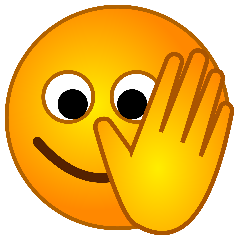 It is okay to say Hi to my friends in my class when I first see them at the beginning of the school day or even when I pass them in the hallway.But I should not say hello to my friends every time I come into my classroom. All my friends go out of the room for different classes. I do not need to keep saying Hi to them because one time is enough. That one Hi is good for the day. You could ask them how was lunch or what did they do in their Math class or tell them what you did in Art. But you do not need to say Hi all the time.The only person you want to let know that you are back in your room is the teacher. You can say Hi, or something like, I am back, to the teacher when you walk back into your classroom.The rule for saying Hi is to only say it the first time you see someone each day. You do not need to say Hi to your friends all day long. Say HI, 1 time a day to your friends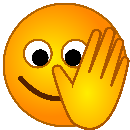 